Про  навчання за дистанційною формою у закладі освіти  Відповідно до законів України «Про правовий режим воєнного стану», «Про місцеві державні адміністрації», «Про освіту», «Про повну загальну середню освіту», «Про дошкільну освіту», Кодексу цивільного захисту України, постанови Кабінету Міністрів України від 24 червня 2022 року № 711 «Про початок навчального року під час дії правового режиму воєнного стану в Україні», на виконання рішення засідання оперативного штабу Ради оборони Київської області  та з метою створення безпечних умов для навчання та праці всіх учасників освітнього процесу в 2022/2023 навчальному році,НАКАЗУЮ:1. Педагогічним працівникам ОЗО «Баришівський ліцей»:1.1. забезпечити  навчання за дистанційною формою у закладі освіти, що знаходиться на території  Баришівської селищної ради з 01 вересня по 23 жовтня 2022 року;1.2. призначити відповідальними особами Трофімову Н.В., Лепету В.В., Ткаченко Л.І., Болосову Л.С. за організацію освітнього процесу з використанням технологій дистанційного навчання;1.2.1. Розподілити функціонально-посадові обов'язки між відповідальними особами таким чином:Трофімова Н.В. - заступник директора з НВР, відповідальна за організацію, технічне забезпечення, надання методичної допомоги педагогам, які викладають в 9-11-х класах;Лепета В.В. – заступник директора з НВР , відповідальна за організацію, технічне  забезпечення, надання методичної допомоги педагогам, які викладають в 5-8-х класах;Ткаченко Л.І.- заступник директора з НВР, відповідальна за організацію, технічне забезпечення, надання методичної допомоги педагогам, які викладають в 1-4-х класах;Болосова Л.С. - заступник директора з НВР, відповідальна за організацію, технічне забезпечення, надання методичної допомоги педагогам, які  працюють в інклюзивних класах та здійснюють педагогічний патронаж, класним керівникам щодо виховної роботи1.2.2. Призначити відповідальним за технічну підтримку вчителя інформатики Іващенка Р.Ю.1.3. дистанційне навчання проводити на платформах, які рекомендовані до використання Міністерством освіти і науки України, та які вибрані педагогічною радою від 31.08.2022 № 16;  1.4. забезпечити виконання освітніх програм відповідно до чинного законодавства України;1.5. забезпечити інформування батьків здобувачів освіти про дистанційну форму організації освітнього процесу. 	1.6. Навчальні заняття проводити згідно нормативних документів.2. Невідкладно інформувати директора ОЗО та відділ освіти, молоді та спорту Баришівської селищної ради про надзвичайні випадки у закладі освіти за телефоном – 050-88-98-264, начальник відділу освіти, молоді та спорту Баришівської селищної ради,  Вікторія БОРОДУЛІНА.3. Контроль за виконанням  наказу залишаю за собою.  Директор ОЗО	                     Наталія КАЛМИКОВА 	З наказом ознайомлені             Трофімова Н.В.                                                                          Лепета В.В.                                                                 Ткаченко Л.І.                                                                      Болосова Л.С.                                                                       Іващенко Р.Ю.                                                  БАРИШІВСЬКА СЕЛИЩНА РАДА                                  ОПОРНИЙ ЗАКЛАД ОСВІТИ                                    «БАРИШІВСЬКИЙ ЛІЦЕЙ»                                                    Н А К А З                               БАРИШІВСЬКА СЕЛИЩНА РАДА                                  ОПОРНИЙ ЗАКЛАД ОСВІТИ                                    «БАРИШІВСЬКИЙ ЛІЦЕЙ»                                                    Н А К А З01.09. 2022 	                      смт Баришівка		            № 37.1-о    № 38-о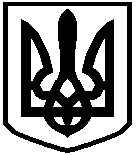 